
Hampton Roads Bird Club
General Meeting Minutes
Date: Thursday, May 12, 2022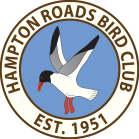 The meeting was held at Sandy Bottom Nature Park and via Zoom and called to order at 7:09 p.m.  The President was absent; the meeting was chaired by Katrina Dash.New members/visitors: There were no new members or visitors present.Bird Sightings:  Ryan Walsh observed Short-Billed Dowitchers at Messick Point; Mark Sopko observed Woodcocks on his property in Matthews.ID Challenge:  Royal Tern, Forster’s Tern, and Gull-billed Tern.Reports:President:  Not present.Membership: Not present.Hospitality:  The club’s annual picnic will be held on June 4th at Sandy Bottom (Parker Pavilion).  Members who intend to attend are asked to bring a covered dish to share (the club is not providing hot dogs/hamburgers this year).  Please advise Jane Frigo what you intend to bring so she can manage the types and numbers of dishes being brought.  More details will follow via email.Newsletter:  Tom Charlock had published a summary of a scientific paper that examines how warming temperatures drive long-term trait changes in European birds in the May/June edition of the newsletter.  If you’d like a copy of the paper in pdf format, contact Tom.IPublicity: Not present.Webpage:  Not present.Treasurer:  Not present.Elections:  Katrina Dash presented the slate of officers and committee chairs candidates for 2022-2023 as follows:President:  Shawn T. Dash (willing to continue)Vice President:    Mark SopkoTreasurer:   John Adair (willing to continue)Secretary:   William Boeh (willing to continue)Board (7/21-6/24):   Katrina Dash Board (7/12-6/25):  Michael MeyerBoard (7/20-6/23):  Walter HarrisField Trip Coordinator(s):  James Abbott (willing to continue)Web Editor(s):   Wendy & Ellis Maxey (willing to continue)Hospitality:   Jane Frigo (requests a co-chair to assist)Newsletter Editor:  Tom Charlock (willing to continue)Publicity: No candidateMembership:   Gwen Harris (willing to continue)	Prior to the meeting, members were asked to vote on the slate via email to the Election Committee members (Pete Peterman and Laura Mae).  At the meeting, attending members were asked to either approve the slate as presented, or provide write-in candidates if applicable.  A secret ballot vote was taken at the meeting site and members attending via Zoom were asked to indicate their vote electronically.  The slate was approved by unanimous consent (affirmative votes from all sources (ballot, Zoom, and email)).  As indicated above, the result is that the Publicity committee chair position will be vacant unless a volunteer comes forward.In the field:  Next field trip is Sandy Bottom Nature Park, May 15th.  Meet at the Nature Center parking lot at 6:30 a.m.Open Discussion:Club Spring Big Day:  Katrina announced the results of the Big Day held on May 7, 2022.  There were 19 participants, who observed a total of 141 species, including 19 warbler species.Bill Boeh provided a summary of the Spring Bird Count.  Total birds observed by species can be viewed via eBird at https://ebird.org/tripreport/45559.  The report contains links to all submitted checklists so you can do a deep dive into the data if desired.  VSO meeting April 30-May 1, activities include field trips to the Great Dismal Swamp.Speaker’s Notes: Birding the James River and Watershed, by James Abbott.  .James’ lecture covered the birds that can be observed on the river and in its watershed on a seasonal basis.The meeting adjourned at 8:12 p.m.Submitted by:  William Boeh, SecretaryApproved by:  Dr. Shawn Dash, President